                                                                                        Приложение № 7Режим пребывания детей в МДОУ №7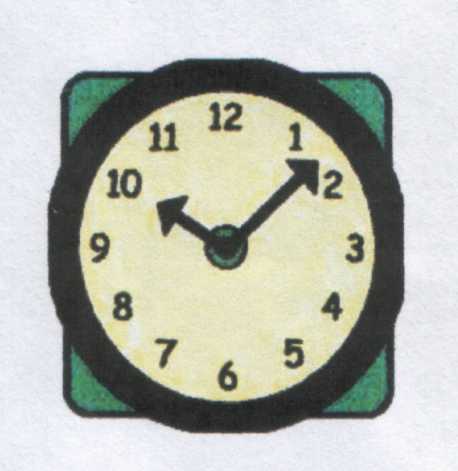 старшая  группа (холодный период года)Приём и осмотр, самостоятельная деятельность,                          7.00-8.30                                                                                                                                                 дежурство, утренняя гимнастика        	                              Подготовка к завтраку, завтрак  (образовательная                        8.30-8.50деятельность в режимных моментах)      Подготовка к  НОД                                                                                   8.55- 9.00  Непосредственно образовательная  деятельность                        9.00-10.00                    (коммуникативная, познавательно-исследовательская,                        продуктивная, музыкально-художественная)                                                                                                                     2-й завтрак                                                                                                   10.00-10.10   (образовательная деятельность в режимных моментах)                              Непосредственно образовательная  деятельность                          10.10--10.35                    (коммуникативная, познавательно-исследовательская,                        продуктивная, музыкально-художественная)                                                                                                                                                                       Подготовка к прогулке, прогулка                                                         10.35-12.25                     (образовательная деятельность в режимных моментах)                                                                        Самостоятельная деятельность Возвращение с прогулки, игры                                                             12.25-12.40 (образовательная деятельность в режимных моментах)         Подготовка к обеду, обед                                                                       12.40-13.10(образовательная деятельность в режимных моментах)Подготовка ко сну, дневной сон                                                           13.10-15.00                                                                                                                (образовательная деятельность в режимных моментах)                                     Постепенный подъём, гимнастика-побудка,                                   15.00-15.25 прогулка ,                                                                                                     15.25-15.45    Чтение художественной литературы                                                   16.00-16.20                    Подготовка к усиленному полднику, полдник                               16.20-16.55  (образовательная деятельность в режимных моментах)          Подготовка к прогулке, прогулка                                                        16.55-18.15(образовательная деятельность в режимных моментах)                                  Самостоятельная деятельность, уход домой                                    17.30-19.00                                                                 Приложение № 7Режим пребывания детей в МДОУ №7старшая  группа (тёплый период года)Приём, самостоятельная деятельность,                                       7.00-8.30                                                   утренняя гимнастика, дежурство                                                                                    Подготовка к завтраку, завтрак                                                      8.30-9.00 (образовательная деятельность в режимных моментах)                                                                           Подготовка к прогулке (образовательная деятельность         9.00-9.50                                                                                                                                           в режимных моментах ),                                                                                            самостоятельная деятельность 2-й завтрак                                                                                             9.50-10.00  Прогулка  (образовательная деятельность                                 10.00-12.25  в режимных моментах )                                                                                            Возвращение с прогулки, самостоятельная                                12.25-12.40 деятельность         Подготовка   к обеду, обед                                                              12.40-13.10 (образовательная деятельность в режимных моментах)        Подготовка ко сну, дневной сон                                                   13.10-15.00 (образовательная деятельность в режимных моментах)         Постепенный подъём, гимнастика-побудка                              15.00-15.25  Самостоятельная  деятельность                                                    15.25-16.00      Чтение художественной литературы                                           16.00-16.20   Подготовка к усиленному полднику, полдник                         16.20-16.55   (образовательная деятельность в режимных моментах)             Подготовка к прогулке, прогулка                                                   16.55-17.30 (образовательная деятельность в режимных моментах) Самостоятельная деятельность , уход домой                             17.30-18.00